Konstantinov YriiExperience:Position applied for: Motorman 2nd classDate of birth: 14.05.1982 (age: 35)Citizenship: UkraineResidence permit in Ukraine: NoCountry of residence: UkraineCity of residence: SevastopolPermanent address: street Khrustaleva 149 kvartira2Contact Tel. No: +38 (069) 245-84-99 / +38 (095) 511-56-46E-Mail: adonis14@bk.ruU.S. visa: NoE.U. visa: NoUkrainian biometric international passport: Not specifiedDate available from: 25.10.2018English knowledge: PoorMinimum salary: 1300 $ per month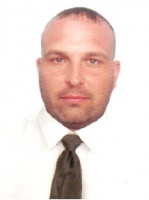 PositionFrom / ToVessel nameVessel typeDWTMEBHPFlagShipownerCrewingMotorman 2nd class12.12.2012-13.10.2013LimeDry Cargo3466CKD diesel1030kWt(2x700hps)-MoldovaM&P LIME SHIPPING LTD&mdash;